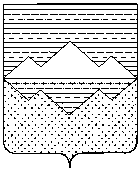 СОБРАНИЕ ДЕПУТАТОВСАТКИНСКОГО МУНИЦИПАЛЬНОГО РАЙОНАЧЕЛЯБИНСКОЙ ОБЛАСТИРЕШЕНИЕот 30 марта 2022 года №202/39	г.СаткаО внесении изменений в решение Собрания депутатов Саткинского муниципального района от 27.12.2017 № 280/35 «О принятии Положения об оплате труда лиц, замещающих муниципальные должности и осуществляющих свои полномочия на постоянной основе, муниципальных служащих в новой редакции»В соответствии с Постановлением Правительства Челябинской области № 683-п от 24.12.2021 года «О нормативах формирования расходов бюджетов городских округов, муниципальных районов, внутригородских районов, городских и сельских поселений Челябинской области на оплату труда депутатов, выборных должностных лиц местного самоуправления, осуществляющих свои полномочия на постоянной основе, и муниципальных служащих на 2022 год», Уставом Саткинского муниципального районаСОБРАНИЕ ДЕПУТАТОВ САТКИНСКОГО МУНИЦИПАЛЬНОГО РАЙОНА РЕШАЕТ:Внести в решение Собрания депутатов Саткинского муниципального района от 27.12.2017 № 280/35 «О принятии Положения об оплате труда лиц, замещающих муниципальные должности и осуществляющих свои полномочия на постоянной основе, муниципальных служащих в новой редакции» (в редакции от 06.12.2021 г.), следующие изменения: приложение 4 изложить в новой редакции (приложение 1 к настоящему решению).2. Настоящее Решение вступает в силу с момента подписания и распространяется на правоотношения, возникшие с 1 января 2022 года.3. Контроль за исполнением настоящего решения возложить на комиссию по финансам, бюджету и экономической политике (председатель – А.А. Витьшев).Глава Саткинского муниципального района					А.А. ГлазковПриложение № 1к решению Собрания депутатов Саткинского муниципального районаот 30 марта 2022 года №202/39Приложение № 4к решению Собрания депутатов Саткинского муниципального районаот «27» декабря 2017 г. № 280/35Предельные нормативы формирования расходов на оплату труда лиц, замещающих муниципальные должности и осуществляющих свои полномочия на постоянной основе, и муниципальных служащих (включая начисления на заработную плату), за исключением расходов, осуществляемых за счет целевых межбюджетных трансфертов из областного бюджета на 2022 год№ п/пНаименование органа местного самоуправления, отраслевого (функционального) органа местного самоуправленияПредельный размер норматива формирования расходов на оплату труда лиц, замещающих муниципальные должности и осуществляющих свои полномочия на постоянной основе, и муниципальных служащих (включая начисления на заработную плату), за исключением расходов, осуществляемых за счет целевых межбюджетных трансфертов из областного бюджета (в тыс. рублей)1.Администрация Саткинского муниципального района32 973,12.Собрание депутатов Саткинского муниципального района3 582,03.Контрольно-счетная палата Саткинского муниципального района6 142,24.Финансовое управление администрации Саткинского муниципального района20 889,15.Управление материальных ресурсов администрации Саткинского муниципального района2 855,56.Управление строительства и архитектуры администрации Саткинского муниципального района:8 527,37.Управление земельными и имущественными отношениями Администрации Саткинского муниципального района12 321,78Управление жилищно-коммунального хозяйства администрации Саткинского муниципального района3 495,59Управление социальной защиты администрации Саткинского муниципального района 811,8ИТОГО 2022 год91 598,2